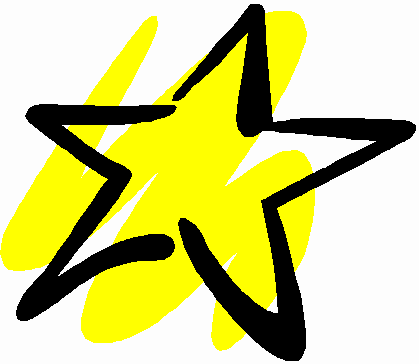 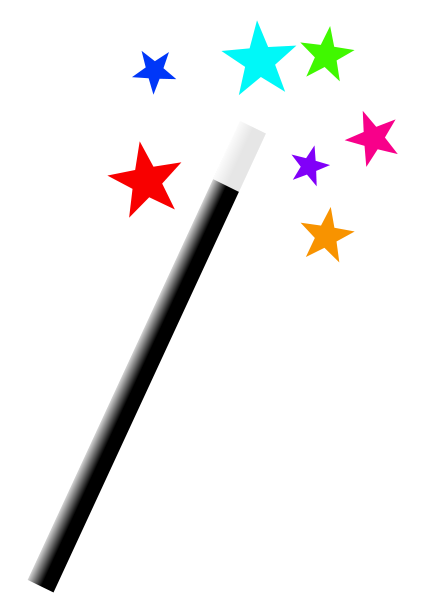 PointEvidenceExplanationHelplessLonelyProudNeglectedIsolated